                                                 Ekipno natjecanje u rješavanju 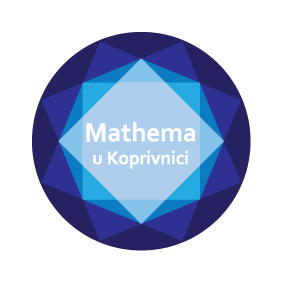                                          zadataka iz matematikeUPUTSTVA: U zadacima od 5. do 10. potrebno je rješenje upisati na listić za odgovore.                      Priznaje se samo točno rješenje.                      U zadacima od 1. do 4.  i od 11. do 24  potrebno je zacrniti kružić ( na listiću za                        odgovore) za koji mislite da je točan odgovor. Kružić zacrnite tek kada ste 100%                         sigurni da je to vaš odgovor. Ako se zacrni više kružića vaš zadatak će biti                         bodovan kao da nije ni rješavan.                       Nije dozvoljena uporaba džepnog računala, mobitela niti bilo kakvih priručnika.                      Natjecanje traje  80 minuta.                                                                                               Sretno!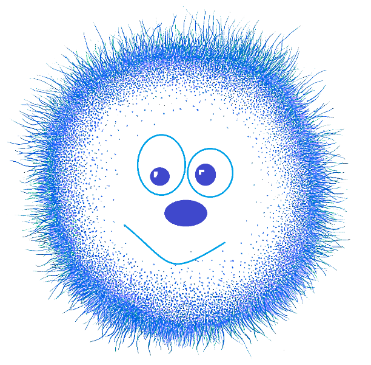 Zadaci za 1 bod:1. Što je prikazano na slici: 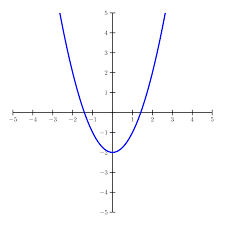                                                                                    A) hiperbola                                                                                   B) parabola                                                                                   C) sinusoida                                                                                   D) elipsa                                                                                   E) spirala2. Pravilni poliedar je:A)   ikosaedar      B) supresaedar      C)  tiranoedar      D)  nikosaedar       E)  mnogoedar3. Decimalni zapis     je:A)  čisto periodički decimalni brojB)  konačni decimalni brojC)  mješovito periodički decimalni brojD)  mješoviti brojE)  mješovito ne periodički decimalni broj4. Koji je poredak točan?        A)                    B)                     C)                D)                    E)   Zadaci za 2 boda: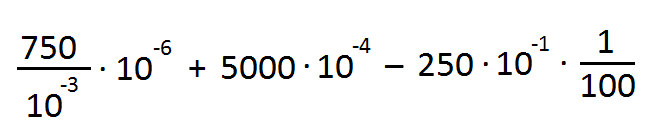 Izračunaj   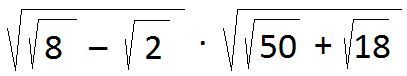 Izračunaj   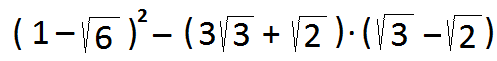 Izračunaj   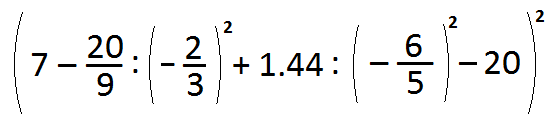 Izračunaj    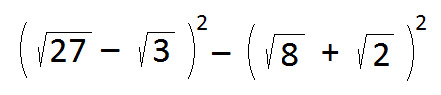 Izračunaj 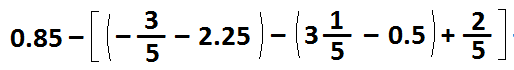  Izračunaj   Zadaci za 3 boda: 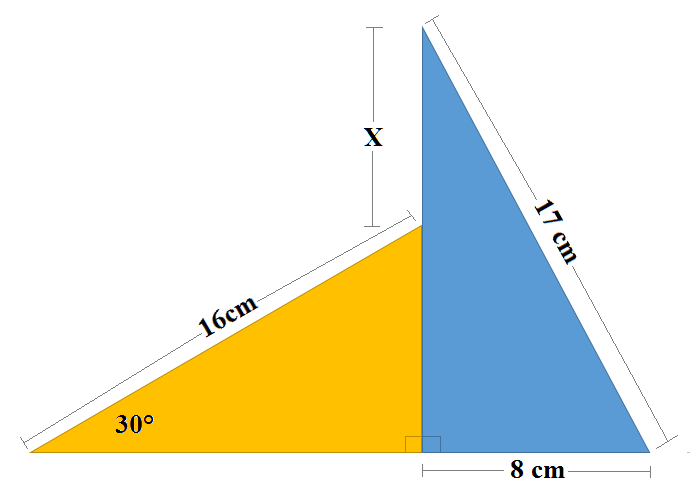 11. Odredite x sa slike.A)   6 cm                     B)   7 cm              C)   8 cm                     D)   9 cm   E)  10 cm12. Koja od navedenih tvrdnji nije istinita?          A)     0.01 m³ = 10⁴ cm³                            B)    10⁵ cm³ = 100 dm³                                C)     0.001 dm³ = 10³ mm³                      D)    0.0000001 m³ = 10ˉ¹ cm³          E)    10⁵ cm³ = 10ˉ² m³                                                   13. Omjer crnih i bijelih pločica na ploči sa slike bio je 7 : 3.  Ria je obojala nekoliko                 pločica crvenom bojom (vidi sliku). Koliki je broj crnih pločica obojan crvenom                  bojom ?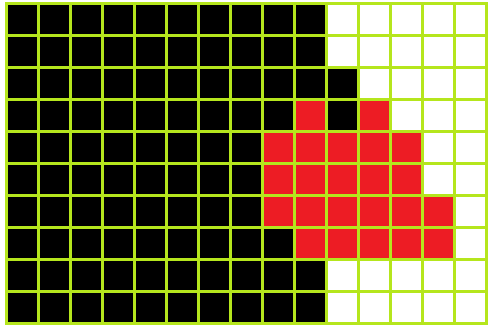      A)    9B)   10C)   11D)   12E)   1314. Mislav za dvije minute ispeče 5 palačinki, a Danica za tri minute        ispeče 10 palačinki. Mislav je počeo peći palačinke u 10:00 h,        a Danica u 10:08 h. U koliko će sati Danica i Mislav imati jednaki broj ispečenih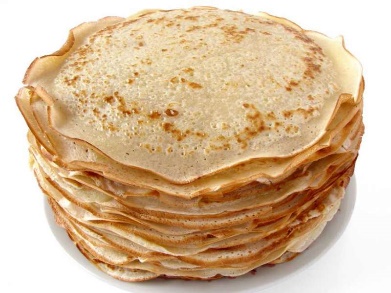       palačinki? 10:42 h           B)  10:44 h            C)  10:38 h                                 D)  10:32 h           E)  10:26 h 15.  U jednoj školi jedan od dolje navedenih učenika napisao je na vratima zbornice:                     „Mathema je super“.                 Učiteljica ih je ispitivala pokušavajući pronaći krivca. Od svakog je dobila dvije                   izjave. Znamo da je kod svakog od njih jedna rečenica lažna, a jedna istinita.                  Krešo:  To nije učinio Marko. To nije učinio Tomislav.                  Marko: To je učinio Tomislav. To nije učinio Ivan.                 Tomislav: To je učinio Pavao. To nije učinio Ivan.                   Pavao: To je učinio Marko. To je učinio Krešo.                 Ivan: To nije učinio Tomislav.  To je učinio Krešo.A)   Krešo                 B)   Marko               C)   Tomislav            D)   Pavao             E)   Ivan16. Mala zelena čudovišta smjestila su se na određenim mjestima u koordinatnom     sustavu u ravnini na slici. Koji od pravaca ne prolazi niti jednom točkom u kojoj se       nalazi čudovište?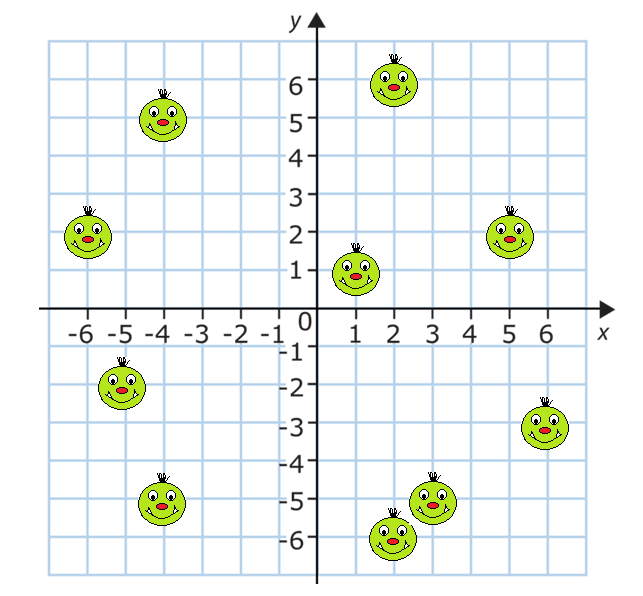 y = 3xy =  ̶  1.25xy =  ̶  x  ̶  9y = x  ̶  5y =  ̶  x  ̶  417. Koji od dolje navedenih brojeva je rješenje jednadžbe              5  ̶  3 · [ 2  ̶  4 · ( 3  ̶  2x)  ̶  ( x  ̶  1 ) ] =  ̶  31    ? A)   0                   B)    ̶ 2                 C)   1                 D)   2               E)   3Zadaci za 4 boda: 18. Dane su prve četiri u nizu slika sastavljenih od bijelih i plavih kvadrata. Niz se  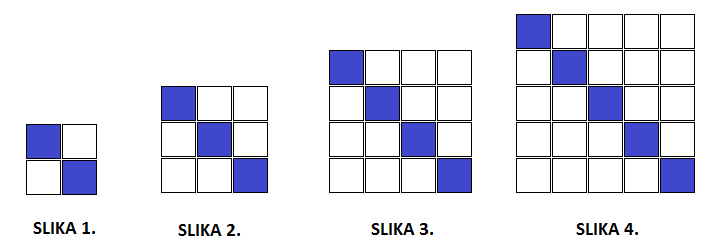        nastavlja prema istom pravilu.                                                                                                                                      . . .Koliko je bijelih kvadrata na 79. slici ?A)   6320                 B)  6321                C) 6161               D)  6162              E) 6231 19. Na slici je nacrtan kvadrat ABCD te je podijeljen    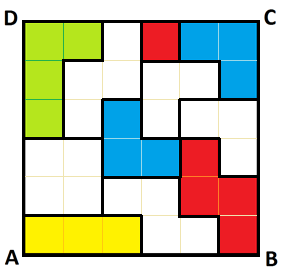                 na određene dijelove koje treba obojati jednom od                 četiri boje – zelenom, plavom, crvenom i                 žutom (vidi sliku). Dio je već obojan, a ostatak treba                 obojati tako da susjedni dijelovi nisu obojani istom                 bojom.                 Kolika je površina kvadrata ABCD ako je površina svih                 crvenih dijelova (koje dobijemo kad je sve obojano)                jednaka 45 cm² ?           A)  190 cm²          B)  180 cm²             C)  170 cm²           D)  160 cm²          E)  150 cm²                                                   20. Baka je odlučila svojim unucima Marku i Filipu dati 1000 kuna.       Od tih novaca 132 kn su odlučili dati u dobrotvorne svrhe,        a ostatak podijeliti u omjeru 2 : 5. Kolika je razlika u iznosima        koje su dobili Marko i Filip?A)   284 kn            B)  312 kn           C)  332 kn            D)  356 kn              E)  372 kn21.  U četverokutu ABCD vrijedi:  α = 45°25'35",   β = 48°50'45"  i   δ = 95°25'50".        Kolika je veličina kuta γ?A)  189°42'10"        B)  188°50'45"       C)  170°17'50"      D)  170°45'     E)  185°50'22. Površina pravokutnog trokuta ABC iznosi  1176 cm², a duljine kateta su        u omjeru 3 : 4. Koliki je opseg tog trokuta?A)   124 cm            B)  168 cm              C)  196 cm             D)  504 cm            E)  672 cm 23.  Koji od navedenih izraza je iracionalan broj?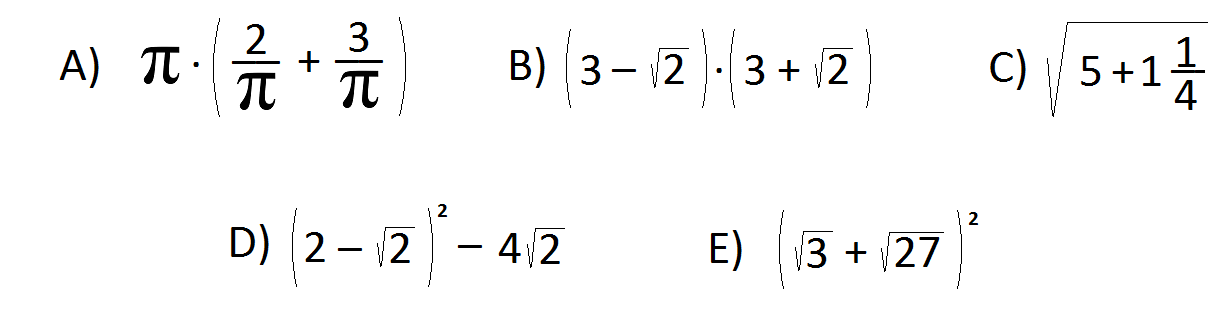 24. Zamijenimo li slova A, E, H, J, M, P, R, S, T i U  brojevima od 0 do 9 dobivamo       sljedeće jednakosti:                          P + J = 17                        H + P = 10                          J = 4 · A                           M · R = 0                          P = 3 ·S                            T  ̶  M = 1                          E  ̶  A = 5                          U = 3·A            Svakom slovu pridružen je različiti broj.            Koliko je     M·A·T·H·E·M·A + J·E + S·U·P·E·R ?            A)  1892             B)  1984                C)  2130                D)  2296                E)  2692